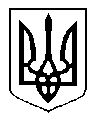 МІНІСТЕРСТВО ОСВІТИ І НАУКИ УКРАЇНИНАКАЗм. Київ15.10.2014                                                                                                      № 1172Про затвердження Умов прийомуна навчання до вищих навчальнихзакладів України в 2015 роціНа виконання статті 44 Закону України «Про вищу освіту»НАКАЗУЮ:Затвердити Умови прийому на навчання до вищих навчальних закладів України в 2015 році, що додаються.										Затвердити Порядок подання та розгляду заяв в електронній формі на участь у конкурсному відборі до вищих навчальних закладів, що додається.		Керівникам вищих навчальних закладів всіх форм власності і підпорядкування під час затвердження власних правил прийому забезпечити дотримання вимог Умов прийому до вищих навчальних закладів України у 2015 році, затверджених пунктом 1 цього наказу.								Департаменту вищої освіти (Коровайченко Ю. М.) забезпечити державну реєстрацію цього наказу в Міністерстві юстиції України.Контроль за виконанням цього наказу покласти на першого заступника Міністра Совсун І. Р.											Цей наказ набирає чинності з дня його офіційного опублікування.Тимчасово виконуюча обов’язки Міністра                                         І. Р. СовсунЗАТВЕРДЖЕНОНаказ Міністерства освітиі науки Українивід 15.10.2014 № 1172Умови прийому на навчання
до вищих навчальних закладів України в 2015 роціІ. Загальні положення1. У цих Умовах терміни вживаються у таких значеннях:вступне випробування - перевірка рівня знань, умінь та навичок, здібностей до певного виду діяльності з конкурсного предмета, що проводиться у формі зовнішнього незалежного оцінювання, співбесіди, вступного екзамену, творчого конкурсу або фахового випробування;вступний екзамен - оцінювання знань особи та здатності до опанування навчальної програми вищої освіти;вступник - особа, яка подала заяву про допуск до участі в конкурсі до вищого навчального закладу;Єдина державна електронна база з питань освіти (далі - Єдина база) - автоматизована система збирання, верифікації, оброблення, зберігання та захисту даних, у тому числі персональних, щодо надавачів та отримувачів освітніх послуг з метою забезпечення потреб фізичних та юридичних осіб;конкурсний бал – сума балів вступника за кожен сертифікат зовнішнього незалежного оцінювання, середнього бала документа про повну загальну середню освіту, бала за конкурс творчих або фізичних здібностей (у разі його проведення), помножені на вагові коефіцієнти, сума, яких дорівнює одиниці. До конкурсного балу додатково додаються бали за особливі успіхи та/або за успішне закінчення підготовчих курсів вищого навчального закладу для вступу до цього вищого навчального закладу на природничо-математичні та інженерно-технічні спеціальності.конкурсний предмет – навчальний предмет, рівень навчальних досягнень з якого враховується при проведенні конкурсного відбору до вищого навчального закладу;	право на зарахування поза конкурсом – право вступника, передбачене законом, щодо зарахування до вищого навчального закладу без участі в загальному відборі, що реалізується відповідно до цих Умов;право першочергового зарахування – право вступника на зайняття вищої позиції в рейтинговому списку при однаковому з іншими вступниками конкурсному балі;пріоритетність – показник, виражений цифрою від 1 до 15, який вступник особисто присвоює  своїм заявам, де “1” є показником найбільшої пріоритетності заяви;рейтинговий список вступників – список вступників за спеціальностями, що формується відповідно до цих Умов та правил прийому до вищого навчального закладу;співбесіда – перевірка рівня знань, умінь та навичок, здібностей до певного виду діяльності з конкурсного предмета (предметів), за результатами якої приймається протокольне рішення стосовно рекомендації/не рекомендації вступника до зарахування;творчий конкурс – форма вступного випробування, метою якого є перевірка та оцінювання здібностей особи до творчої діяльності за напрямами (спеціальностями) галузей знань;технічна помилка - описка, граматична помилка, яка допущена уповноваженою особою приймальної комісії під час внесення даних заяви до Єдиної бази, що підтверджується актом про допущену технічну помилку, сформованим в Єдиній базі.фахове випробування - форма вступного випробування для вступу на основі здобутого ступеня або освітньо-кваліфікаційного рівня;цільовий прийом - прийом на навчання на конкурсній основі вступників за цільовими направленнями, виданими відповідно до законодавства.Термін "ваучер" вживається у значенні, наведеному у Законі України "Про зайнятість населення".2. Ці Умови є обов'язковими для вищих навчальних закладів незалежно від форм власності та підпорядкування крім вищих військових навчальних закладів (вищих навчальних закладів із специфічними умовами навчання) та військових навчальних підрозділів вищих навчальних закладів. Порядок прийому до вищих військових навчальних закладів (вищих навчальних закладів із специфічними умовами навчання) та військових навчальних підрозділів вищих навчальних закладів визначається правилами прийому до цих навчальних закладів (підрозділів), які розробляються згідно із законодавством України та відповідними нормативно-правовими актами центральних органів виконавчої влади (державних органів), до сфери управління яких належать вищі військові навчальні заклади (вищі навчальні заклади із специфічними умовами навчання)  та військові навчальні підрозділи вищих навчальних закладів, затвердженими органом виконавчої влади, якому вони підпорядковані, та погодженими з Міністерством освіти і науки України в установленому порядку.Правила прийому до вищого військового навчального закладу (підрозділу) затверджуються його керівником (ректором) та  погоджуються центральним органом виконавчої влади (державним органом), до сфери управління якого належить вищий військовий навчальний заклад (вищий навчальний заклад із специфічними умовами навчання)  та військовий навчальний підрозділ вищого навчального закладу.Підставою для оголошення прийому для здобуття вищої освіти за ступенями  бакалавра, магістра та освітньо-кваліфікаційними рівнями молодшого спеціаліста, спеціаліста є ліцензія Міністерства освіти і науки України щодо надання відповідних освітніх послуг, видана в порядку, установленому законодавством, та затверджені керівником вищого навчального закладу Правила прийому до вищого навчального закладу.3. Фінансування підготовки фахівців у вищих навчальних закладах здійснюється:за рахунок видатків державного та місцевих бюджетів - за державним замовленням;за рахунок державних пільгових довгострокових кредитів;за ваучерами;за рахунок коштів фізичних та юридичних осіб.4. Громадяни України мають право безоплатно здобувати вищу освіту в державних і комунальних вищих навчальних закладах на конкурсній основі відповідно до стандартів вищої освіти, якщо певний ступінь вищої освіти громадянин здобуває вперше за кошти державного або місцевого бюджету.Громадяни України мають право безоплатно здобувати вищу освіту за другою спеціальністю у державних та комунальних вищих навчальних закладах, якщо за станом здоров’я вони втратили можливість виконувати службові чи посадові обов’язки за отриманою раніше кваліфікацією, що підтверджується висновками медико-соціальної експертної комісії, та в інших випадках, передбачених законом.Громадяни України, які проживають на тимчасово окупованій території або переселилися з неї, мають право на здобуття або продовження здобуття певного освітнього рівня на території інших регіонів України за рахунок коштів державного бюджету з наданням місць у гуртожитках на час навчання.5. Іноземці та особи без громадянства, які постійно проживають в Україні, особи, яким надано статус біженця в Україні, особи, які потребують додаткового або тимчасового захисту, та особи, яким надано статус закордонного українця, і які перебувають в Україні на законних підставах, мають право на здобуття вищої освіти нарівні з громадянами України. Здобуття вищої освіти зазначеними категоріями осіб за кошти державного бюджету здійснюється в межах квот, визначених Кабінетом Міністрів України.Інші іноземці та особи без громадянства можуть здобувати вищу освіту за кошти фізичних (юридичних) осіб, якщо інше не передбачено міжнародними договорами України, згода на обов’язковість яких надана Верховною Радою України, законодавством або угодами між вищими навчальними закладами про міжнародну академічну мобільність.Усі особи, які здобувають вищу освіту у вищих навчальних закладах, мають рівні права та обов’язки.6. Прийом до вищих навчальних закладів на всі ступені та освітньо-кваліфікаційні рівні здійснюється на конкурсній основі незалежно від форми власності вищого навчального закладу та джерел фінансування навчання. II. Організація прийому до вищих навчальних закладів1. Організацію прийому вступників до вищого навчального закладу здійснює приймальна комісія (відбіркова комісія – для вищих навчальних закладів І-ІІ рівнів акредитації; далі – приймальна комісія), склад якої затверджується наказом керівника вищого навчального закладу, який є її головою. Приймальна комісія діє згідно з положенням про приймальну комісію вищого навчального закладу, затвердженим його керівником.2. Керівник вищого навчального закладу забезпечує дотримання законодавства України, в тому числі цих Умов, Правил прийому до вищого навчального закладу, а також відкритість та прозорість роботи приймальної комісії.3. Рішення приймальної комісії, прийняте в межах її повноважень, є підставою для видання відповідного наказу керівником вищого навчального закладу.4. Рішення приймальної комісії стосовно розподілу обсягу державного замовлення у межах ліцензійного обсягу за факультетами, спеціалізаціями, нозологіями, профілями, мовами тощо щодо кожної спеціальності (напряму підготовки) повинно бути прийняте не пізніше трьох календарних днів після доведення вищому навчальному закладу державного замовлення.5. Усі питання, пов'язані з прийомом до вищого навчального закладу, вирішуються приймальною комісією на її засіданнях. Рішення приймальної комісії оприлюднюються на інформаційних стендах приймальної комісії і на офіційному веб-сайті вищого навчального закладу, як правило, в день прийняття, але не пізніше дня, наступного після прийняття.III. Вимоги до рівня освіти вступниківНа навчання для здобуття освітньо-кваліфікаційного рівня молодшого спеціаліста з одночасним здобуттям повної загальної середньої освіти за денною формою навчання приймаються особи з базовою загальною середньою освітою на підставі вступних випробувань.На навчання для здобуття освітньо-кваліфікаційного рівня молодшого спеціаліста, приймаються особи з повною загальною середньою освітою.На навчання для здобуття освітньо-кваліфікаційного рівня молодшого спеціаліста на основі базової загальної середньої освіти вищі навчальні заклади мають право приймати на вакантні місця другого курсу (з нормативним терміном навчання) осіб, які здобули повну загальну середню освіту і подають для участі у конкурсі сертифікати зовнішнього незалежного оцінювання.Вищі навчальні заклади мають право приймати на перший курс (зі скороченим терміном навчання) або другий курс (з нормативним терміном навчання на вакантні місця) осіб, які здобули освітньо-кваліфікаційний рівень кваліфікованого робітника, для здобуття освітньо-кваліфікаційного рівня молодшого спеціаліста за умови вступу на споріднену спеціальність, яка визначається відповідно до постанов Кабінету Міністрів України від 11 вересня 2007 року № 1117 "Про затвердження Державного переліку професій з підготовки кваліфікованих робітників у професійно-технічних навчальних закладах" та від 20 червня 2007 року № 839 "Про затвердження переліку спеціальностей, за якими здійснюється підготовка фахівців у вищих навчальних закладах за освітньо-кваліфікаційним рівнем молодшого спеціаліста" і зазначається у правилах прийому до вищого навчального закладу.На навчання для здобуття ступеня бакалавра (магістра медичного, фармацевтичного або ветеринарного спрямувань) приймаються особи з повною загальною середньою освітою за результатами зовнішнього незалежного оцінювання знань і вмінь вступників та рівня їх творчих та/або фізичних здібностей з урахуванням середнього бала документа про повну загальну середню освіту з урахуванням балів за особливі успіхи.На навчання для здобуття ступеня бакалавра (магістра медичного та ветеринарно-медичного спрямувань та освітньо-кваліфікаційного рівня спеціаліста медичного та ветеринарно-медичного спрямувань) вищі навчальні заклади приймають на перший курс (зі скороченим терміном навчання) або на другий (третій) курс (з нормативним терміном навчання на вакантні місця) осіб, які здобули освітньо-кваліфікаційний рівень молодшого спеціаліста, за умови вступу на споріднений напрям підготовки, який визначається відповідно до постанови Кабінету Міністрів України від 20 червня 2007 року № 839 "Про затвердження переліку спеціальностей, за якими здійснюється підготовка фахівців у вищих навчальних закладах за освітньо-кваліфікаційним рівнем молодшого спеціаліста" та зазначається у правилах прийому до вищого навчального закладу. Прийом на основі освітньо-кваліфікаційного рівня молодшого спеціаліста для здобуття ступеня бакалавра здійснюється за результатами вступних випробувань.Прийом на основі ступеня бакалавра на навчання для здобуття ступеня магістра і спеціаліста  здійснюється за результатами вступних випробувань. Особа може вступити до вищого навчального закладу для здобуття ступеня магістра і спеціаліста на основі ступеня бакалавра, здобутого за іншою спеціальністю, за умови успішного проходження додаткових вступних випробувань з урахуванням середнього бала документа про вищу освіту бакалавра.Вищі навчальні заклади зараховують зазначені категорії осіб за умови виконання вступниками вимог, визначених розділами V, VI, VII та пунктом 1 розділу XVІ цих Умов.IV. Правила прийому до вищого навчального закладу1. Правила прийому до вищого навчального закладу (далі - Правила прийому) розробляються відповідно до законодавства України, у тому числі цих Умов, і затверджуються вченою радою вищого навчального закладу до 01 грудня 2014 року.2. Правила прийому оприлюднюються державною мовою. У разі прийняття рішення місцевою радою щодо використання регіональних мов або мов національних меншин Правила прийому також оприлюднюються цими мовами.Правила прийому повинні містити:перелік акредитованих та неакредитованих освітніх програм, за якими здійснюється прийом на кожний рівень вищої освіти;порядок проведення конкурсного відбору та строки зарахування вступників за ступенями вищої освіти і освітньо-кваліфікаційними рівнями;порядок проведення конкурсного відбору для вступу на навчання за ступенем магістра за результатами фахового вступного випробування, екзамену з іноземної мови та додаткових показників, визначених вищим навчальним закладом;перелік конкурсних предметів, з яких вступники подаватимуть сертифікат зовнішнього незалежного оцінювання для вступу на основі повної загальної середньої освіти відповідно до наказу Міністерства освіти і науки України від 01.10.2014 р. № 1120, зареєстрованому в Міністерстві юстиції 08 жовтня 2014 року за № 1208/25985, «Про деякі питання проведення зовнішнього незалежного оцінювання результатів навчання, здобутих на основі повної загальної середньої освіти, для осіб, які виявили бажання вступати до вищих навчальних закладів України в 2015 році», із зазначенням рівня складності (базовий або поглиблений) для результатів зовнішнього незалежного оцінювання з української мови і літератури, математики;перелік конкурсних предметів, з яких проводяться вступні випробування;порядок роботи приймальної комісії (дні тижня та години);порядок і строки прийому заяв і документів;порядок проведення вступних випробувань, спосіб та місце оприлюднення їх результатів;порядок подання і розгляду апеляцій на результати вступних екзаменів, що проведені вищим навчальним закладом;порядок обчислення конкурсного бала вступника із зазначенням вагових коефіцієнтів, які присвоюються сертифікатам зовнішнього незалежного оцінювання, середньому балу документа про повну загальну середню освіту, балу за конкурс творчих або фізичних здібностей (у разі його проведення);умови поселення вступників та студентів до гуртожитку відповідно до затвердженого у вищому навчальному закладі порядку;порядок і строки прийому заяв і документів від іноземців, осіб без громадянства, закордонних українців, біженців та осіб, які потребують додаткового захисту;порядок проходження медичного огляду вступників до вищих навчальних закладів, що проводять підготовку фахівців для галузей, які потребують обов'язкового професійного медичного відбору, або проходження зазначеного огляду в інших закладах охорони здоров'я;порядок проходження психологічного обстеження, оцінки рівня фізичної підготовки та медичного огляду військово-лікарською (лікарсько-льотною, лікарсько-експертною) комісією вступників до вищих військових навчальних закладів та до військових навчальних підрозділів вищих навчальних закладів, що здійснюють підготовку громадян на посади осіб офіцерського, сержантського та старшинського складу для проходження військової служби за контрактом, а також вищих навчальних закладів, що здійснюють підготовку фахівців для інших утворених відповідно до законів України військових формувань, а також органів внутрішніх справ, органів і підрозділів цивільного захисту, правоохоронних органів спеціального призначення та Державної спеціальної служби транспорту;порядок та форми проведення творчих конкурсів для вступу на навчання до вищих навчальних закладів, що здійснюють підготовку за напрямами підготовки (спеціальностями) галузей знань, що визначені у додатках 1 та 2 до цих Умов;наявність/відсутність місць державного замовлення, строки прийому заяв та документів на навчання, строки проведення та оголошення результатів фахових випробувань, строки оприлюднення рейтингового списку вступників, які вступають на навчання за освітньо-кваліфікаційним рівнем спеціаліста і ступенем магістра;наявність/відсутність можливостей для навчання осіб з особливими потребами.Правилами прийому до вищого навчального закладу встановлюється:пререлік та кількість сертифікатів зовнішнього незалежного оцінювання, рівень складності (базовий або поглиблений) завдань зовнішнього незалежного оцінювання з української мови і літератури та математики, результати виконання яких використовуються для обрахування конкурсного бала, вага кожного з яких має становити не менше 20 відсотків конкурсного бала;вага середнього бала документа про повну середню освіту, що має становити від 0 до 10 відсотків конкурсного бала;вага бала за конкурс творчих або фізичних здібностей (у разі його проведення), що має становити не більш як 25 відсотків конкурсного бала, крім творчих конкурсів при вступі на підготовку у галузі знань 0202 "Мистецтво" та напряму підготовки 6.060102 "Архітектура", вага якого може становити не більше 50 відсотків конкурсного бала;вага бала за особливі успіхи (призерам IV етапу Всеукраїнських учнівських олімпіад з базових предметів; призерам III етапу Всеукраїнського конкурсу-захисту науково-дослідницьких робіт учнів - членів Малої академії наук України) та/або за успішне закінчення підготовчих курсів вищого навчального закладу, обсяг навчальних годин яких складає не менше 150 аудиторних годин та термін навчання - не менше трьох місяців, для вступу до цього вищого навчального закладу на природничо-математичні та інженерно-технічні спеціальності, що може становити від 0 до 5 відсотків конкурсного бала.V. Строки прийому заяв та документів, конкурсного відбору та зарахування на навчання1. Строки прийому заяв та документів, конкурсного відбору та зарахування на навчання визначаються Правилами прийому з дотриманням вимог пунктів 2 - 10 цього розділу.2. Прийом заяв та документів у паперовій або електронній формі від вступників розпочинається 10 липня.3. Прийом заяв у паперовій або електронній формі від вступників на денну форму навчання на основі повної загальної середньої освіти закінчується о 12.00 годині 01 серпня, крім випадків, передбачених пунктами 4, 5 і 12 цього розділу.4. Прийом документів від осіб, які вступають на основі повної загальної середньої освіти і проходять співбесіду відповідно до розділу XІ цих Умов, складають вступні екзамени у вищих навчальних закладах відповідно до розділу VIIІ цих Умов, закінчується о 18.00 годині 24 липня. Співбесіди та вступні екзамени проводяться з 25 липня до 01 серпня.5. Прийом заяв та документів від осіб, які для вступу на навчання мають проходити творчі конкурси у вищих навчальних закладах відповідно до пунктів 2, 4 розділу VII цих Умов, закінчується 24 липня. Творчі конкурси проводяться у кілька сесій з 21 липня до 01 серпня.6. Прийом заяв та документів від осіб, які вступають для здобуття освітньо-кваліфікаційного рівня молодшого спеціаліста, закінчується 24 липня. Вступні екзамени проводяться з 25 липня до 01 серпня.7. Рейтинговий список вступників, які вступають для здобуття освітньо-кваліфікацийного рівня молодшого спеціаліста та ступеня бакалавра, із зазначенням рекомендованих до зарахування на місця державного замовлення, оприлюднюється не пізніше 12.00 години 02 серпня.8. Вибір вступниками місця навчання здійснюється відповідно до зазначених пріоритетів до 18.00 години 06 серпня.Оновлений список рекомендованих до зарахування оприлюднюється не пізніше 12.00 години 07 серпня.9. Зарахування вступників на денну форму навчання на основі базової та повної загальної середньої освіти відбувається:за державним замовленням не пізніше 12.00 години 08 серпня;за кошти фізичних та юридичних осіб (за умови виконання державного замовлення відповідного напряму (спеціальності) не пізніше 14 серпня.10. Прийом документів від осіб, які вступають на навчання для здобуття ступеня бакалавра за скороченими програмами відповідно до пункту 3 розділу III цих Умов закінчується о 18.00 годині 24 липня. Фахові вступні випробування проводяться з 25 липня до 01 серпня.11. Строки прийому заяв та документів на навчання за вечірньою і заочною формами навчання визначаються Правилами прийому, тривалість прийому документів - не більше одного місяця. Зарахування проводиться не пізніше ніж через 15 днів після завершення прийому заяв та документів, протягом яких проводиться конкурсний відбір.12. Строки вступної кампанії на навчання за ступенем магістра, освітньо-кваліфікаційним рівнем спеціаліста (на основі базової або повної вищої освіти) визначаються Правилами прийому, але прийом документів розпочинається не раніше 06 липня.  VI. Порядок прийому заяв та документів для участі у конкурсному відборі до вищих навчальних закладів1. Вступники подають заяву про участь у конкурсному відборі до вищого навчального закладу (далі - заява) в паперовій або в електронній формі. Заява в паперовій формі подається вступником особисто до приймальної комісії навчального закладу.2. При вступі на навчання за освітньо-кваліфікаційним рівнем молодшого спеціаліста, ступенем бакалавра (освітньо-кваліфікаційним рівнем спеціаліста, ступенем магістра медичного та ветеринарно-медичного спрямувань) вступник може подати заяву (заяви) в паперовій або в електронній формі не більше ніж до п'яти вищих навчальних закладів України та не більше ніж на три напрями підготовки (на три спеціальності) у кожному з них. Заяви, подані на певний напрям підготовки (спеціальність) до одного вищого навчального закладу за різними формами навчання, вважаються фактом подання однієї заяви.Факт кожного подання заяви в паперовому вигляді (із зазначенням того, оригінали чи копії документів додані до заяви) реєструється уповноваженою особою приймальної комісії в Єдиній базі безпосередньо під час прийняття заяви.Заяву, зареєстровану в Єдиній базі, може бути скасовано вищим навчальним закладом на підставі рішення приймальної комісії до моменту включення вступника до списків рекомендованих до зарахування на навчання за умови допущення технічної помилки під час внесення відповідних даних до Єдиної бази, що підтверджується актом про допущену технічну помилку, сформованим в Єдиній базі. Скасована заява вважається неподаною, а факт такої подачі анулюється в Єдиній базі.3. У заяві вступники вказують спеціальність, факультет, спеціалізацію, нозологію, профіль, мову тощо та форму навчання.Під час подання заяв про участь у конкурсному відборі вступник зазначає у кожній заяві пріоритетність цієї заяви по відношенню до інших поданих ним заяв, при цьому “1” позначає найвищу пріоритетність.У випадку, коли вищий навчальний заклад здійснює підготовку за певним напрямом на різних факультетах (інститутах) вступник зазначає пріоритетність зарахування за обраним напрямом відповідно до факультету (інституту). 	У випадку, коли у вищому навчальному закладі підготовка за напрямом здійснюється за спрямуваннями (спеціалізацією, нозологією, профілем, мовою) вступник зазначає у кожній заяві обрану ним пріоритетність зарахування за відповідним спрямуванням. 	Пріоритетність, визначена вступником в заяві про участь у конкурсі не може бути змінена протягом вступної кампанії. 4. Під час подання заяви в паперовій формі вступник пред'являє особисто:документ, що посвідчує особу та громадянство (відповідно до статті 5 Закону України "Про громадянство України"), військовий квиток або посвідчення про приписку, свідоцтво про народження - для осіб, які за віком не мають паспорта, або інший документ, який засвідчує особу і громадянство;документ державного зразка (оригінал) про раніше здобутий освітній (освітньо-кваліфікаційний) рівень, на основі якого здійснюється вступ, і додаток до нього;сертифікат (сертифікати) відповідного рівня зовнішнього незалежного оцінювання (для вступників на основі повної загальної середньої освіти).На вимогу вступника приймальна (відбіркова) комісія засвідчує копії документа державного зразка про раніше здобутий освітній (освітньо-кваліфікаційний) рівень, на основі якого здійснюється вступ, і додаток до нього, сертифіката (сертифікатів) зовнішнього незалежного оцінювання.5. До заяви, поданої в паперовій формі, вступник додає:документ державного зразка про раніше здобутий освітній (освітньо-кваліфікаційний) рівень, на основі якого здійснюється вступ, і додаток до нього, за особистим вибором оригінали або копії;сертифікат (сертифікати) відповідного рівня зовнішнього незалежного оцінювання (для вступників на основі повної загальної середньої освіти), за особистим вибором оригінали або копії;копію документа, що посвідчує особу та громадянство;шість кольорових фотокарток розміром 3 х 4 см.Інші документи або їх копії подаються вступником, якщо це викликано особливими умовами зарахування за відповідними напрямами підготовки (спеціальностями), установленими законодавством, у строки, визначені для прийому документів, не пізніше строків, установлених у розділі V цих Умов, для прийняття приймальною комісією першого рішення про рекомендування вступників до зарахування.6. Вступники подає сертифікат зовнішнього незалежного оцінювання, виданий у 2015 році.7. Вищий навчальний заклад самостійно визначає мінімальне значення кількості балів сертифіката з загальноосвітнього предмету, з яким вступник допускається до участі у конкурсі.8. Усі копії документів засвідчуються за оригіналами приймальною комісією вищого навчального закладу, до якого вони подаються, або в установленому законодавством порядку. Копії документів без пред'явлення оригіналів не приймаються.9. Вступники, зазначені у розділі VIІІ цих Умов, подають заяву в паперовій формі разом з документами, що засвідчують їх право на складання вступних екзаменів у вищому навчальному закладі.10. Заяви в електронному вигляді мають право подати вступники, які бажають взяти участь у конкурсному відборі на основі атестата про повну загальну середню освіту, сертифікатів зовнішнього незалежного оцінювання 2015 року з конкурсних предметів, визначених Правилами прийому.11. Заява в електронній формі подається вступником шляхом заповнення електронної форми в режимі он-лайн та розглядається приймальною комісією вищого навчального закладу згідно з Порядком подання та розгляду заяв в електронній формі на участь у конкурсному відборі до вищих навчальних закладів, затвердженим наказом Міністерства освіти і науки України від 15     жовтня 2014 року №1172.12. Приймальна комісія здійснює перевірку достовірності даних, поданих вступником для участі у конкурсному відборі, за допомогою Єдиної бази.Письмове підтвердження Адміністратора (розпорядника) Єдиної бази або директора Українського центру оцінювання якості освіти про недостовірність інформації, поданої вступником до вищого навчального закладу, є підставою для відмови в участі у конкурсному відборі та зарахуванні на навчання (анулювання наказу про зарахування).Приймальна комісія здійснює перевірку середнього бала документа про освіту (обчислює в разі відсутності), затверджує її рішенням приймальної комісії і вносить інформацію про середній бал документа про освіту до Єдиної бази.13. Приймальна комісія розглядає заяви та документи вступників та приймає рішення про допуск до участі в конкурсному відборі для вступу на навчання до вищого навчального закладу протягом трьох робочих днів з дати реєстрації заяви в Єдиній базі або отримання результатів вступних екзаменів (творчих конкурсів, фахових випробувань), але не пізніше 01 серпня. Оприлюднення відповідних рішень здійснюється на інформаційних стендах приймальної комісії та веб-сайті вищого навчального закладу.14. Факт ознайомлення вступника з Правилами прийому, наявною ліцензією і сертифікатом про акредитацію відповідного напряму підготовки (спеціальності), а також факт наявності/відсутності підстав для вступу поза конкурсом фіксується в заяві вступника і підтверджується його особистим підписом при поданні заяви у паперовій формі.15. При прийнятті на навчання осіб, які подають документ про здобутий за кордоном ступінь (рівень) освіти, обов'язковою є процедура визнання і встановлення еквівалентності документа про здобутий освітній та/або освітньо-кваліфікаційний рівень, що здійснюється Міністерством освіти і науки України відповідно до Порядку визнання і встановлення еквівалентності в Україні документів про освіту, виданих навчальними закладами інших держав, затвердженого наказом Міністерства освіти і науки, молоді та спорту України від 28 травня 2012 року № 632, зареєстрованого в Міністерстві юстиції України 14 червня 2012 року за № 960/21272. Визнання і встановлення еквівалентності цих документів здійснюються протягом першого року навчання.16. Приймальна комісія вищого навчального закладу, до якого вступник подав заяву, перевіряє в Єдиній базі перелік його заяв, поданих до інших навчальних закладів.VII. Організація і проведення конкурсу1. Для конкурсного відбору осіб, які на основі повної загальної середньої освіти вступають до вищих навчальних закладів для здобуття ступеня бакалавра (освітньо-кваліфікаційного рівня спеціаліста, ступеня магістра медичного та ветеринарно-медичного спрямувань), зараховуються бали сертифіката зовнішнього незалежного оцінювання (результати вступних екзаменів, творчих конкурсів) з трьох-чотирьох предметів або з двох предметів та конкурсу творчих або фізичних здібностей, якщо він передбачений для вступу на дану спеціальність.Обов'язковим конкурсним предметом є українська мова та література.2. Для конкурсного відбору осіб, які вступають на основі повної загальної середньої освіти, конкурсний бал обчислюється шляхом додавання балів сертифіката з конкурсних предметів (балів вступних екзаменів) відповідного рівня, бала за конкурс творчих або фізичних здібностей (у разі його проведення) та середнього бала документа (додатка до документа) про повну загальну середню освіту. Бали за особливі успіхи нараховуються з урахуванням коефіцієнтів відповідно абзацу 22 пункту 2 розділу IV цих Умов. При цьому середній бал документа про повну загальну середню освіту обчислюється за 12-бальною шкалою з округленням до десятих частин бала та вноситься до Єдиної бази. Оцінки з документа про повну загальну середню освіту, які виставлені за 5-бальною шкалою, враховуються таким чином: "3" відповідає "6", "4" відповідає "9", "5" відповідає "12". Внесений до Єдиної бази за 12-бальною шкалою середній бал автоматично переводиться у 200-бальну шкалу за таблицею відповідності середнього бала документа про повну загальну середню освіту, обрахованого за 12-бальною шкалою, значенням 200-бальної шкали, наведеною у додатку 3 до цих Умов.3. При вступі на навчання на основі повної загальної середньої освіти подання вступниками сертифікатів зовнішнього незалежного оцінювання є обов'язковим, крім випадків, передбачених розділом VIII, цих Умов.4. Для конкурсного відбору осіб, які на основі базової загальної середньої освіти вступають на навчання для здобуття освітньо-кваліфікаційного рівня молодшого спеціаліста, зараховуються результати вступних випробувань з двох предметів. 5. Для конкурсного відбору осіб, які на основі базової загальної середньої освіти вступають для здобуття освітньо-кваліфікаційного рівня молодшого спеціаліста, конкурсний бал обчислюється як сума балів результатів творчих конкурсів, вступних екзаменів, середнього бала документа про базову загальну середню освіту та додаткових балів у випадках, передбачених цими Умовами. Середній бал документа про базову середню освіту обчислюється за 12-бальною шкалою з округленням до десятих бала та вноситься до Єдиної бази. Оцінки з документа про базову загальну середню освіту, які виставлені за 5-бальною шкалою, враховуються таким чином: "3" відповідає "6", "4" відповідає "9", "5" відповідає "12".6. Особи, не атестовані з української мови, подають сертифікат Українського центру оцінювання якості освіти з мови, оцінки з якої виставлені в документі про освітній (освітньо-кваліфікаційний) рівень (складають вступний екзамен з урахуванням наявності відповідних педагогічних і науково-педагогічних кадрів, які є членами предметних (атестаційних) комісій).7. Для осіб, які вступають для здобуття ступеня бакалавра за напрямом 6.020303 "Філологія (мови національних меншин)" та вивчали у загальноосвітніх навчальних закладах мови національних меншин (болгарську, кримськотатарську, молдовську, новогрецьку, польську, російську, румунську, словацьку, угорську), вищий навчальний заклад встановлює вступний екзамен з тієї мови, оцінки з якої виставлені в документі про освітній (освітньо-кваліфікаційний) рівень або приймає сертифікат з іноземної мови.Результат екзамену оцінюється за шкалою від 100 до 200 балів і зараховується замість бала сертифіката з іноземної мови.8. Для конкурсного відбору осіб, які вступають для здобуття освітньо-кваліфікаційного рівня спеціаліста, ступеня магістра, конкурсний бал вноситься до Єдиної бази.VIII. Участь у конкурсі за результатами вступних екзаменів на основі повної загальної середньої освіти1. Право брати участь у конкурсі тільки за результатами вступних екзаменів з конкурсних предметів у вищому навчальному закладі в незалежному зовнішньому оцінюванні мають особи, у яких є захворювання, що зазначені у Переліку захворювань, затвердженому наказом Міністерства освіти і науки України та Міністерства охорони здоров'я України від 25 лютого 2008 року № 124/95, зареєстрованому у Міністерстві юстиції України 07 березня 2008 року за № 189/14880, в зв’язку чим вступники не проходили зовнішнє незалежне оцінювання. ІX. Проведення вступних екзаменів, фахових випробувань та творчих конкурсів1. Відповідно до пункту 2 розділу III і пунктів 8, 9 розділу VII цих Умов для проведення вступних екзаменів створюються екзаменаційні комісії. Для проведення фахових випробувань при вступі на навчання на основі раніше здобутого ступеня (освітньо-кваліфікаційного рівня) створюються фахові атестаційні комісії.Рішенням приймальної комісії результати вступного екзамену з конкурсного предмета щодо вступу на певний напрям підготовки (спеціальність) можуть бути зараховані для участі у конкурсному відборі на інший напрям підготовки (спеціальність) у даному вищому навчальному закладі.2. Результати вступних екзаменів та творчих конкурсів для вступників, які вступають на основі базової загальної середньої освіти, оцінюються за 12-бальною шкалою.Результати творчого конкурсу оцінюються за 12-бальною шкалою окремо за кожну сесію творчого конкурсу, яких не може бути більше ніж три.3. Результати вступних екзаменів та творчих конкурсів для вступників, які вступають на основі повної загальної середньої освіти, оцінюються за шкалою від 100 до 200 балів.Результати творчого конкурсу оцінюються за 200-бальною шкалою окремо за кожну сесію творчого конкурсу, яких не може бути більше ніж три.Оцінка за творчий конкурс обчислюється як середнє арифметичне отриманих балів за кожну сесію конкурсу. Вступники, які отримали оцінку нижче мінімально встановленого приймальною комісією з урахуванням вимог пункту 2 розділу IV цих Умов не допускаються до участі у наступній сесії творчого конкурсу та конкурсному відборі на навчання.4. Програми творчих конкурсів розробляються і затверджуються вищими навчальними закладами не пізніше ніж за три місяці до початку прийому документів. Не допускається введення до творчих конкурсів завдань, що виходять за межі зазначених програм. Програми творчих конкурсів обов'язково оприлюднюються на інформаційних стендах приймальної комісії та веб-сайтах вищих навчальних закладів. У програмах творчих конкурсів повинні міститися критерії оцінювання кожного вступного випробування.5. Програми фахових випробувань для вступу на основі здобутого освітньо-кваліфікаційного рівня розробляються і затверджуються вищими навчальними закладами не пізніше ніж за три місяці до початку прийому документів.Програми фахових випробувань оприлюднюються на веб-сайтах вищих навчальних закладів та в приймальних (відбіркових) комісіях.6. Особи, які без поважних причин не з'явилися на вступні випробування у визначений розкладом час, особи, знання яких було оцінено балами нижче встановленого Правилами прийому мінімального рівня, а також особи, які забрали документи після дати закінчення прийому документів, до участі в наступних вступних випробуваннях та у конкурсному відборі не допускаються.Перескладання вступних випробувань не допускається.7. Апеляції на результати вступних екзаменів, що проведені вищим навчальним закладом, розглядає апеляційна комісія цього вищого навчального закладу, склад та порядок роботи якої затверджуються наказом його керівника.8. Відомості щодо результатів вступних екзаменів (творчих конкурсів, фахових випробувань) формуються в Єдиній базі.X. Цільовий прийом до вищих навчальних закладів1. Цільовий прийом організовується:відповідно до постанови Кабінету Міністрів України від 29 червня 1999 року № 1159 "Про підготовку фахівців для роботи в сільській місцевості"; відповідно до наказу Міністерства оборони України та Міністерства освіти і науки України військовослужбовці військової служби за контрактом рядового, сержантського та старшинського складу, випускники поточного року військового ліцею, військово-морського ліцею та ліцеїв з посиленою військово-фізичною підготовкою зараховуються до вищих військових навчальних закладів та військових навчальних підрозділів вищих навчальних закладів, що здійснюють підготовку громадян для проходження військової служби за контрактом на посадах осіб офіцерського, сержантського та старшинського складу.2. Особи, які вступають до вищих навчальних закладів на підготовку за державним замовленням на умовах цільового прийому згідно з установленими квотами, додають направлення, видане Радою міністрів Автономної Республіки Крим, обласними, Київською та Севастопольською міськими державними адміністраціями (для закладів I - II рівнів акредитації - відповідними органами освіти районних, районних у містах Києві та Севастополі державних адміністрацій), а також міністерствами, іншими центральними органами виконавчої влади.3. Установлена квота не повинна перевищувати 75 відсотків обсягу державного замовлення на підготовку фахівців з кожної спеціальності у вищих сільськогосподарських, 50 відсотків - у вищих педагогічних та у вищих навчальних закладах залізничного транспорту, митної служби, і 25 відсотків - в інших вищих навчальних закладах.4. Учасники цільового прийому зараховуються на навчання для здобуття освітньо-кваліфікаційних рівнів молодшого спеціаліста, бакалавра (спеціаліста, магістра медичного та ветеринарно-медичного спрямувань) за окремим конкурсом.5. Зарахування вступників, які мають цільове направлення, здійснюється за окремим конкурсом, який організовується за кожним напрямом підготовки (спеціальністю) з урахуванням обсягу державного замовлення та встановленої квоти відповідним регіонам.Конкурс відбувається відповідно до суми набраних балів без урахування категорій вступників, зазначених у пункті 1 розділу XIV цих Умов.6. Особи, які не зараховані на цільові місця за окремим конкурсом, можуть брати участь у конкурсі відповідно до конкурсного бала загального рейтингового списку.XІ. Зарахування за співбесідою1. За результатами співбесіди зараховуються до вищого навчального закладу особи, яким Законом України "Про статус і соціальний захист громадян, які постраждали внаслідок Чорнобильської катастрофи" надане таке право.2. Програму співбесіди із зазначеними категоріями осіб затверджує голова приймальної комісії.3. Особи, які за результатами співбесіди не рекомендовані до зарахування на навчання і які подали сертифікати зовнішнього незалежного оцінювання з конкурсних предметів з результатами, не нижчими передбачених Правилами прийому, мають право брати участь у конкурсі на загальних засадах.4. За рекомендацією органів охорони здоров'я та соціального захисту населення приймальна комісія вищого навчального закладу приймає рішення про можливість зарахування до вищих навчальних закладів понад державне замовлення за результатами співбесіди з правом навчання за місцем проживання інвалідів, які неспроможні відвідувати навчальний заклад. XIІ. Зарахування поза конкурсом1. Поза конкурсом зараховуються:особи, яким відповідно до Закону України "Про статус ветеранів війни, гарантії їх соціального захисту" надане таке право;інваліди I та II груп та діти-інваліди віком до 18 років, яким не протипоказане навчання за обраним напрямом (спеціальністю), відповідно до Закону України "Про основи соціальної захищеності інвалідів в Україні";особи, яким відповідно до Закону України "Про статус і соціальний захист громадян, які постраждали внаслідок Чорнобильської катастрофи" надане таке право;особи, яким відповідно до Закону України "Про підвищення престижності шахтарської праці" надане таке право;члени збірних команд України, які брали участь у міжнародних олімпіадах, перелік яких визначений центральним органом виконавчої влади у сфері освіти і науки;чемпіони і призери Олімпійських і Паралімпійських ігор - за спеціальностями в галузі фізичної культури та спорту.2. Кількість місць для осіб, визначених у пункті 1 цього розділу, встановлюється приймальною комісією вищого навчального закладу і не повинна бути більше 20 відсотків від обсягу державного замовлення з кожної спеціальності, доведеного вищому навчальному закладу, але не менше одного місця. Зарахування осіб, визначених у пункті 1 цього розділу, відбувається за конкурсом відповідно до конкурсного бала вступника.3. Вступники, які належать до категорій, зазначених у пункті 1 цього розділу, не рекомендовані до зарахування на навчання на визначені місця згідно з пунктом 2 цього розділу, мають право брати участь у конкурсі на загальних засадах відповідно до конкурсного бала.XІІІ. Право на першочергове зарахування1. Право на першочергове зарахування до вищих навчальних закладів мають:особи, яким відповідно до Закону України "Про охорону дитинства" надане таке право;особи, яким відповідно до Закону України "Про соціальний і правовий захист військовослужбовців та членів їх сімей" надане таке право при вступі до вищих військових навчальних закладів та військових навчальних підрозділів вищих навчальних закладів;особи, яким відповідно до Закону України "Про основи соціальної захищеності інвалідів в Україні" надане таке право;особи, яким відповідно до Указу Президента України від 21 лютого 2002 року № 157 "Про додаткові заходи щодо посилення турботи про захисників Вітчизни, їх правового і соціального захисту, поліпшення військово-патріотичного виховання молоді" надане таке право;особи, яким відповідно до Указу Президента України від 12 вересня 2007 року № 849 "Про рішення Ради національної безпеки і оборони України від 4 вересня 2007 року "Про основні напрями фінансового забезпечення заходів щодо підвищення життєвого рівня населення у 2008 році" надане таке право;вступники, яким це право визначено правилами прийому до вищого навчального закладу.2. Право першочергового зарахування надається за послідовністю, визначеною пунктом 1 цього розділу. XІV. Формування та оприлюднення списку вступників, рекомендованих до зарахування1. Список вступників, які вступають на умовах цільового прийому, впорядковується за конкурсним балом від більшого до меншого відповідно до порядку формування рейтингового списку без урахування категорій вступників, визначених в абзаці 22 пункту 2 розділу IV та у розділах XII, XIІІ цих Умов.2. Список вступників, рекомендованих до зарахування, формується за категоріями в такій послідовності:вступники, які рекомендовані до зарахування поза конкурсом;вступники, рекомендовані до зарахування на місця цільового прийому;вступники, рекомендовані до зарахування за результатами співбесіди;вступники, які рекомендовані до зарахування за конкурсом.3. У межах кожної зазначеної в пункті 2 цього розділу категорії рейтинговий список вступників впорядковується:за конкурсним балом від більшого до меншого;з урахуванням права на першочергове зарахування при однаковому конкурсному балі в порядку додержання підстав для його набуття.4. У списку вступників, рекомендованих до зарахування, який формується з Єдиної бази, зазначаються:прізвище, ім'я та по батькові вступника;конкурсний бал вступника;наявність підстав для вступу поза конкурсом;наявність підстав до зарахування на місця цільового прийому;наявність підстав для зарахування за результатами співбесіди;наявність підстав до зарахування як учасника міжнародних олімпіад;наявність права на першочергове зарахування.5. Рейтингові списки формуються приймальною комісією з Єдиної бази та оприлюднюються у повному обсязі на веб-сайті вищого навчального закладу. Списки вступників, рекомендованих до зарахування, формуються приймальною комісією з Єдиної бази та оприлюднюються шляхом розміщення на інформаційних стендах приймальних комісій та веб-сайті вищого навчального закладу. Списки оновлюються після виконання/невиконання вступниками вимог для зарахування на навчання відповідно до пункту 1 розділу XV цих Умов.У рейтинговому списку вступників зазначаються такі самі дані, що і в списку вступників, рекомендованих до зарахування, відповідно до пункту 3 розділу XІV цих Умов.XV. Надання рекомендацій для зарахування1. Рішення про рекомендування до зарахування вступників на місця державного замовлення приймальна комісія приймає у строк, визначений пунктом 7 розділу V цих Умов, та згідно з порядком формування конкурсного списку, визначеного у розділі XІV відповідно до конкурсного бала вступника від вищого до нижчого. Вступникові буде надано рекомендацію до зарахування за найвищим пріоритетом з числа вказаних ним при поданні заяв, за яким вступник потрапляє у число тих, хто може бути рекомендований до зарахування на місця державного бюджету. При цьому, заяви з нижчими пріоритетами автоматично анулюються.Формування списків рекомендованих до зарахування вступників здійснюється в Єдиній базі у межах обсягу державного замовлення, за його відсутності - у межах ліцензійного обсягу. Рекомендації до зарахування вступників на навчання за рахунок коштів фізичних та юридичних осіб надаються після завершення зарахування вступників на місця державного замовлення. Рекомендація до зарахування на навчання  за рахунок коштів фізичних та юридичних осіб може бути надана за всіма пріоритетами, вказаними вступником при поданні заяв.2. Приймальна комісія приймає рішення про рекомендування до зарахування на навчання на місця державного замовлення відповідно до строків, визначених у пункті 8 розділу V цих Умов.3. Офіційним повідомленням про надання рекомендацій до зарахування вважається оприлюднення відповідного рішення на стендах приймальних комісій вищих навчальних закладів.Рішення приймальної комісії про рекомендацію до зарахування також розміщується на веб-сайті вищого навчального закладу.Рекомендованим до зарахування вступникам можуть надсилатись повідомлення засобами електронного та мобільного зв'язку відповідно до Правил прийому.XVІ. Реалізація права вступників на вибір місця навчання1. Особи, які подали заяви в паперовій або в електронній формі та беруть участь у конкурсному відборі, після прийняття приймальною комісією рішення про рекомендування до зарахування відповідно до строку, визначеного у пункті 7 розділу V цих Умов, зобов'язані виконати вимоги для зарахування на місця державного замовлення: подати особисто оригінали документа про освітній (освітньо-кваліфікаційний) рівень та додатка до нього, сертифікатів зовнішнього незалежного оцінювання та інших документів, передбачених цими Умовами та Правилами прийому, до приймальної (відбіркової) комісії вищого навчального закладу. Особи, які подали заяви в електронній формі, зобов'язані підписати власну електронну заяву, роздруковану у приймальній комісії.2. Особи, які в установлені строки, визначені у пункті 8 розділу V цих Умов, не подали до приймальної (відбіркової) комісії оригінали документа про освітній (освітньо-кваліфікаційний) рівень та додатка до нього, сертифікатів зовнішнього незалежного оцінювання та інших документів, передбачених цими Умовами та Правилами прийому (не виконали вимог для зарахування), втрачають право зарахування на навчання за державним замовленням, а також на навчання за рахунок державних пільгових довгострокових кредитів.	3. Вступник, який за результатами конкурсного відбору рекомендований до зарахування на навчання за відповідним пріоритетом, із зазначених в його заявах, до закінчення строку конкурсного відбору на навчання осіб, рекомендованих до зарахування на місця державного замовлення,   зобов’язаний подати оригінали документів. Особи, які подали заяви в електронній формі, зобов’язані підписати власну електронну заяву, роздруковану у приймальній комісії.У випадку, коли вступник рекомендується до зарахування на навчання відповідно до першого власно обраного пріоритету, він втрачає право участі у подальшому конкурсному відборі на навчання за наступними пріоритетами. 	За рішенням Приймальної комісії в ЄДЕБО вилучаються його заяви  з рейтингових списків за наступними, обраними ним пріоритетами. У випадку, коли вступник рекомендується до зарахування на навчання відповідно до другого власно обраного пріоритету, він втрачає право участі у подальшому конкурсному відборі на навчання за наступним пріоритетом, при цьому зберігається його право участі у конкурсі за першим пріоритетом. XVІІ. Коригування списку рекомендованих до зарахування1. Коригування списку рекомендованих до зарахування здійснюється під час вибору вступниками місця навчання з одночасним внесенням відповідних відомостей до Єдиної бази згідно з вимогами пункту 1 розділу XVІ цих Умов.2. Приймальна комісія анулює раніше надані рекомендації вступникам, які не виконали вимог для зарахування (не подали оригінали документа про освітній (освітньо-кваліфікаційний) рівень та додатка до нього, сертифікатів зовнішнього незалежного оцінювання та інших документів, передбачених цими Умовами та Правилами прийому, до приймальної (відбіркової) комісії вищого навчального закладу), і надає рекомендації вступникам, наступним за рейтинговим списком.Вступники, яким анульовано рекомендацію до зарахування на місця державного замовлення, не втрачають права участі у конкурсі на місця, що фінансуються за кошти фізичних та юридичних осіб.3. Рішення щодо участі вступника у конкурсі на навчання за рахунок коштів фізичних та юридичних осіб з числа тих, яким було анульовано рекомендацію до зарахування на навчання за державним замовленням, приймається за заявою вступника, що подається до приймальної комісії вищого навчального закладу.4. Вступники, рекомендовані на навчання за кошти фізичних та юридичних осіб, зобов'язані виконати вимоги для зарахування відповідно до пункту 1 розділу XVІ цих Умов.Договір із замовником щодо навчання за рахунок коштів фізичних та юридичних осіб укладається після видання наказу про зарахування.Оплата навчання здійснюється згідно з договором, укладеним сторонами.5. При одночасному навчанні за кількома програмами за спеціальностями та формами навчання, окрім двох денних, одна з яких за державним замовленням,оригінали документа про ступінь, освітній (освітньо-кваліфікаційний) рівень, додатка до нього державного зразка, а також оригінали сертифікатів зовнішнього незалежного оцінювання зберігаються у вищому навчальному закладі за місцем навчання за державним замовленням або за рахунок державних пільгових довгострокових кредитів протягом усього строку навчання.При одночасному навчанні за кількома програмами за спеціальностями та формами навчання, окрім двох денних, за кошти фізичних та юридичних осіб оригінали зберігаються у вищому навчальному закладі за бажанням студента. Довідка про зберігання оригіналів документів видається на вимогу студента вищим навчальним закладом, у якому вони зберігаються. XVІІІ. Наказ про зарахування1. Накази про зарахування на навчання видаються керівником вищого навчального закладу на підставі рішення приймальної комісії. Накази про зарахування на навчання з додатками до них формуються в Єдиній базі відповідно до списків вступників, рекомендованих до зарахування, та оприлюднюються на інформаційному стенді приймальної комісії і веб-сайті вищого навчального закладу у вигляді списку зарахованих у строки, встановлені в пунктах 9 і 11 розділу V цих Умов.2. Рішення приймальної комісії про зарахування вступника може бути скасоване приймальною комісією у разі виявлення порушень законодавства з боку вступника, передбачених пунктом 5 розділу XX цих Умов.Вступники можуть бути відраховані з вищого навчального закладу за власним бажанням, про що видається відповідний наказ, який верифікується в Єдиній базі, а таким особам повертаються документи, що подавались вступником.На звільнене(і) при цьому місце (місця) до початку навчальних занять може проводитись додатковий конкурсний відбір з числа осіб, які брали участь у конкурсі на цей напрям підготовки (спеціальність). У разі відсутності таких претендентів на звільнені місця дозволяється зараховувати осіб з інших напрямів підготовки (спеціальностей) цього вищого навчального закладу за умови збігу конкурсних предметів.3. Наказ про зарахування вступника на місце відрахованої особи видається за умови особистого виконання вступником вимог пункту 1 розділу XVІ цих Умов.4. Рішення щодо зарахування вступника з оплатою його навчання за рахунок державного пільгового довгострокового кредиту приймається за заявою вступника, що подається до приймальної комісії, на підставі результатів участі у конкурсі відповідно до встановленої вищому навчальному закладу квоти. XІХ. Особливості прийому та навчання іноземців та осіб без громадянства у вищих навчальних закладах України1. Підготовка іноземців та осіб без громадянства здійснюється згідно із Законами України "Про правовий статус іноземців та осіб без громадянства", "Про закордонних українців", Указами Президента України від 25 березня 1994 року № 112 "Про заходи щодо розвитку економічного співробітництва областей України з суміжними прикордонними областями Російської Федерації" та від 03 червня 1994 року № 271 "Про заходи щодо розвитку економічного співробітництва областей України з суміжними областями Республіки Білорусь і адміністративно-територіальними одиницями Республіки Молдова", постановами Кабінету Міністрів України від 26 лютого 1993 року № 136 "Про навчання іноземних громадян в Україні",від 11 вересня 2013 року № 684 "Деякі питання набору для навчання іноземців та осіб без громадянства", наказом Міністерства освіти і науки України від 01 листопада 2013 року 1541 "Деякі питання організації набору та навчання (стажування) іноземців та осіб без громадянства", зареєстрованим у Міністерстві юстиції України 25 листопада 2013 року за № 2004/24536. Іноземці, яким надаються державні стипендії за міжнародними договорами, загальнодержавними програмами, іншими міжнародними зобов'язаннями України, приймаються на навчання на підставі направлень Міністерства освіти і науки України в межах обсягу державного замовлення.2. Закордонні українці, які отримали направлення на навчання від українських національно-культурних товариств, при вступі до вищих навчальних закладів України користуються такими самими правами на здобуття освіти, що й громадяни України, за винятками, встановленими Конституцією України, законами України чи міжнародними договорами, згода на обов'язковість яких надана Верховною Радою України.3. Іноземці та особи без громадянства, які постійно проживають в Україні, особи, яким надано статус біженця в Україні, особи, які потребують додаткового або тимчасового захисту, та особи, яким надано статус закордонного українця, і які перебувають в Україні на законних підставах, мають право на здобуття вищої освіти нарівні з громадянами України. Здобуття вищої освіти зазначеними категоріями осіб за кошти державного бюджету здійснюється в межах квот, визначених Кабінетом Міністрів України.Інші іноземці та особи без громадянства можуть здобувати вищу освіту за кошти фізичних (юридичних) осіб, якщо інше не передбачено міжнародними договорами України, згода на обов’язковість яких надана Верховною Радою України, законодавством або угодами між вищими навчальними закладами про міжнародну академічну мобільність.4. Іноземці, які здобули повну загальну середню освіту у закордонних школах з вивченням української мови, та закордонні українці, статус яких підтверджено посвідченням закордонного українця, зараховуються у межах установлених квот до вищих навчальних закладів України за співбесідою з предметів, передбачених Правилами прийому за рекомендаціями дипломатичних установ України за кордоном та українських національних культурних товариств (за наявності).5. Іноземці, які вступають на навчання для здобуття певного освітньо-кваліфікаційного рівня, зараховуються до вищих навчальних закладів України не пізніше 15 листопада на підставі наказів про зарахування, що верифікуються в Єдиній базі.6. Строки проведення співбесіди та зарахування іноземців та осіб без громадянства, які прибули в Україну з метою навчання і вступають до вищих навчальних закладів відповідно до доведених Міністерством освіти і науки України квот або вступають на підставі договорів, укладених вищими навчальними закладами з фізичними та юридичними особами визначаються приймальною комісією.7. Особа, яку визнано біженцем або особою, яка потребує додаткового захисту, має рівне з громадянами України право на здобуття вищої освіти.XX. Зарахування до вищих навчальних закладів на звільнені місця протягом перших днів навчання та зберігання робіт вступників1. Особи, які без поважних причин не приступили до занять протягом 10 днів від дня їх початку, відраховуються з вищого навчального закладу, про що видається відповідний наказ, який верифікується в Єдиній базі.Зарахування на місця відрахованих студентів відбувається протягом наступних п'яти робочих днів з урахуванням положень та вимог пунктів 2 і 3 розділу XVІI цих Умов. При цьому накази про зарахування таких осіб формуються і верифікуються в Єдиній базі до 18.00 години 17 вересня року вступу.2. Роботи вступників, виконані ними на вступних екзаменах, творчих конкурсах, фахових випробуваннях, співбесідах, які не прийняті на навчання, зберігаються протягом одного року, потім знищуються, про що складається акт. Якщо такий вступник рекомендований до зарахування до іншого навчального закладу за результатами поточних вступних екзаменів, то його вступні роботи надсилаються до цього вищого навчального закладу за відповідним запитом.XXІ. Забезпечення відкритості та прозорості при проведенні прийому до вищих навчальних закладів1. На засіданні приймальної комісії мають право бути присутніми представники засобів масової інформації не більше двох осіб від одного засобу. Правилами прийому може бути визначено порядок акредитації журналістів у приймальній комісії.2. Громадські організації можуть звернутися до Міністерства освіти і науки України із заявою про надання їм права вести спостереження за роботою приймальних комісій. Громадські організації, яким таке право надано Міністерством освіти і науки України, можуть направляти на засідання приймальних комісій своїх спостерігачів. Приймальні комісії зобов'язані створити належні умови для присутності громадських спостерігачів на своїх засіданнях, а також надати їм можливість ознайомлення з документами, що надаються членам комісії, до засідання.3. Вищий навчальний заклад зобов'язаний створити умови для ознайомлення вступників з ліцензією на здійснення освітньої діяльності, сертифікатами про акредитацію відповідного напряму (спеціальності). Правила прийому, відомості про ліцензований обсяг та обсяг прийому за державним замовленням за кожним напрямом (спеціальністю) та освітньо-кваліфікаційним рівнем, ступенем, у тому числі про кількість місць, що виділені для вступу поза конкурсом та цільового прийому, повинні оприлюднюватися на інформаційних стендах приймальної комісії і на офіційному веб-сайті вищого навчального закладу не пізніше другого робочого дня, наступного після затвердження/погодження чи отримання відповідних відомостей.4. Голова приймальної комісії, як правило, оголошує про засідання комісії не пізніше дня, що передує дню засідання, в особливих випадках - не пізніше ніж за три години до початку засідання. Оголошення разом із проектом порядку денного засідання оприлюднюється.5. Подання вступником недостовірних персональних даних, недостовірних відомостей про наявність права на зарахування поза конкурсом, права на першочергове зарахування, права на зарахування за співбесідою, про здобуту раніше освіту, про участь в олімпіадах та конкурсах Малої академії наук України, про проходження зовнішнього незалежного оцінювання є підставою для відрахування студента.6. Інформування громадськості про ліцензований обсяг, обсяг державного замовлення, вартість навчання за напрямами (спеціальностями), хід подання заяв щодо вступу, рекомендування до зарахування та зарахування до вищих навчальних закладів I - IV рівнів акредитації здійснюється інформаційними системами, в тому числі системою "Конкурс", на підставі даних, внесених приймальними комісіями до Єдиної бази, із зазначенням категорій вступників відповідно до розділів X - XІІ цих Умов.7. Не пізніше ніж за три дні до початку прийому документів на навчання для отримання ступеня бакалавра вищі навчальні заклади зобов'язані оприлюднити на власних веб-сайтах інформацію про кількість місць державного замовлення на напрями (спеціальності), вказавши при цьому, що до початку вступної кампанії здійснюється розміщення 80 відсотків загального обсягу державного замовлення для підготовки фахівців ступеня бакалавра, а розміщення решти 20 відсотків загального обсягу державного замовлення буде здійснено після завершення прийому документів  відповідно до результатів конкурсу поточного року, що буде визначатися середнім конкурсним балом вступників на навчання за ступенем бакалавра за відповідною спеціальністю на момент завершення прийому заяв.Перший заступник Міністра                                                                   І. Р. Совсун